Announcement of the CZU Campus Sustainability Challenge 2023 student competition – Educational path through the CZU campusAnnotationMapStop Design Processing of a proposal for a specific stopBudgetSustainabilyName of ProjectPresenter of the project (contact person for the team)Name and surnameUniversity emailPresenter of the project (contact person for the team)Other team membersOther team membersOther team membersOther team membersOther team membersOther team membersOther team membersOther team membersItem descriptionPrice (CZK)Total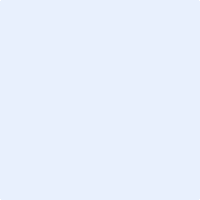 